Write a postcard to your friend and let them know you are bringing a snack for them to try.Pick a snack:Fill in the blanks of the postcard with the information from the snack you choose.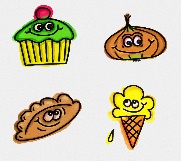 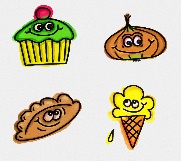 Dear________________________,How are you?  I am in _______________________.  I saw an interesting snack.  It is called_________________________________________________________. It is delicious.  It has in ___________________________________________________________________________________. If you are allergic to _________________________________________, you shouldn’t eat it.  I’ll buy the snack for you to try. It is best to eat it before ________________________________________. When I return to Japan, I will show you some pictures.See you soon!___________________________________The Label ChallengeCreate your own snack and write a short description.  Choose 5 or more ingredients from the list below and create your snack label.Example: This is Kolberri Chocolate. It has in chocolate, salt, strawberries, milk, sugar and eggs.  If you are allergic to eggs, do not eat it.  It is best before 7th June 2022.List:Flour	eggs	sugar	salt	chocolate	vanilla		strawberries	onionmilk	oil	butter		peanuts	lemon		potato		ketchup_______________________________________________________________________________________________________________________________________________________________________________________________________________________________________________________________Design your snack!Name of SnackCountryIngredientsAllergen InformationBest BeforeMackintosh’s Creamy ToffeeCanadaSugar, milk, Carmel, butter, saltMilk20th June 2024Mamee Monster Noodle SnackMalaysiaFlour, eggs, oil, saltFlour and eggs10th October 2022Cadbury ChocolatesEnglandButter, Sugar, Oil, Nut, Wheat, CocoaNut and Wheat4th January 2025